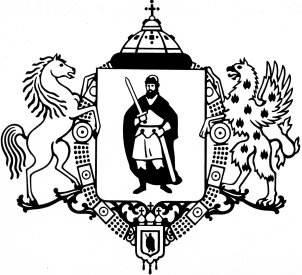 ПРИКАЗ8 сентября 2023 г.                                                                                                                  № 49 о/дО внесении изменений в приложения № 1, № 2 к Порядку проведения мониторинга качества финансового менеджмента главных администраторов средств бюджета города Рязани, утвержденному приказом финансово-казначейского управления администрации города Рязани от 01.02.2022 № 05/1 о/дВ целях проведения мониторинга качества финансового менеджмента главных администраторов средств бюджета города Рязани, руководствуясь Положением                                о финансово-казначейском управлении администрации города Рязани, утвержденным решением Рязанского городского Совета от 11.02.2008 № 87-III, приказываю:1. Внести в приложения № 1, № 2 к Порядку проведения мониторинга качества финансового менеджмента главных администраторов средств бюджета города Рязани, утвержденному приказом финансово-казначейского управления администрации города Рязани от 01.02.2022 № 05/1 о/д (в редакции приказов финансово-казначейского управления администрации города Рязани от 06.12.2022 № 54 о/д, от 28.03.2023 № 12 о/д) следующие изменения:а)  Пункт 1.1. приложения № 1 к Порядку изложить в новой редакции:	б) Пункт 1.1. приложения № 2 к Порядку изложить в новой редакции:2. Начальнику отдела планирования и финансирования расходов производственной сферы и капитальных вложений (Грошева С.Ф.), отдела планирования и финансирования расходов социальной сферы (Романова О.В.), отдела планирования и финансирования расходов органов муниципального управления и других общегосударственных вопросов (Дегтярева Н.Н.) довести настоящий приказ до сведения главных распорядителей средств бюджета города Рязани, главных администраторов доходов бюджета города Рязани, главных администраторов источников финансирования дефицита бюджета города Рязани.3. Отделу развития электронного бюджетного процесса (Дергачев А.В.) разместить настоящий приказ на официальном сайте администрации города Рязани.4. Контроль за исполнением настоящего приказа возложить на заместителя начальника управления Грабовникову О.Н.АДМИНИСТРАЦИЯ ГОРОДА РЯЗАНИФинансово-казначейское управление11.1.Дата представления в финансово-казначейское управление администрации города Рязани (далее - ФКУ) реестра расходных обязательств главного администраторауказывается дата представления реестра расходных обязательств1. Формирование бюджета1. Формирование бюджета1. Формирование бюджета1.1. Своевременность представления реестра расходных обязательств главным администраторомоценивается соблюдение сроков представления в ФКУ реестров расходных обязательств главным администратором, где:количест
во рабочих дней1.1. Своевременность представления реестра расходных обязательств главным администраторомР - количество рабочих дней отклонения даты представления реестра расходных обязательств 
в ФКУ от срока представления, установленного постановлением администрации города Рязани от 23.03.2023 № 3218 «Об утверждении Порядка ведения реестра расходных обязательств муниципального образования - городской округ город Рязань»1.1. Своевременность представления реестра расходных обязательств главным администраторомP > 301.1. Своевременность представления реестра расходных обязательств главным администратором0 < P <= 331.1. Своевременность представления реестра расходных обязательств главным администраторомР = 05Начальник управленияС.Д. Финогенова